Easter  - slovíčkadaffodil – narciska					grass - trávakid – kůzle						basket - košík lamb – ovce						tree – strom kitten – kotě					ribbon - mašlechicks – kuřata					hen - slepicepup – štěně						bunny – králíček Easter eggs – velikonoční vejce			flower – kytkabush – keř						Předložky: 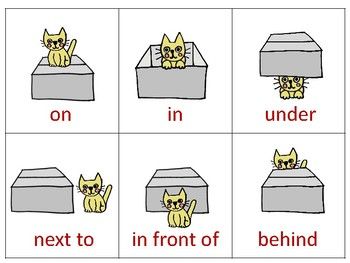 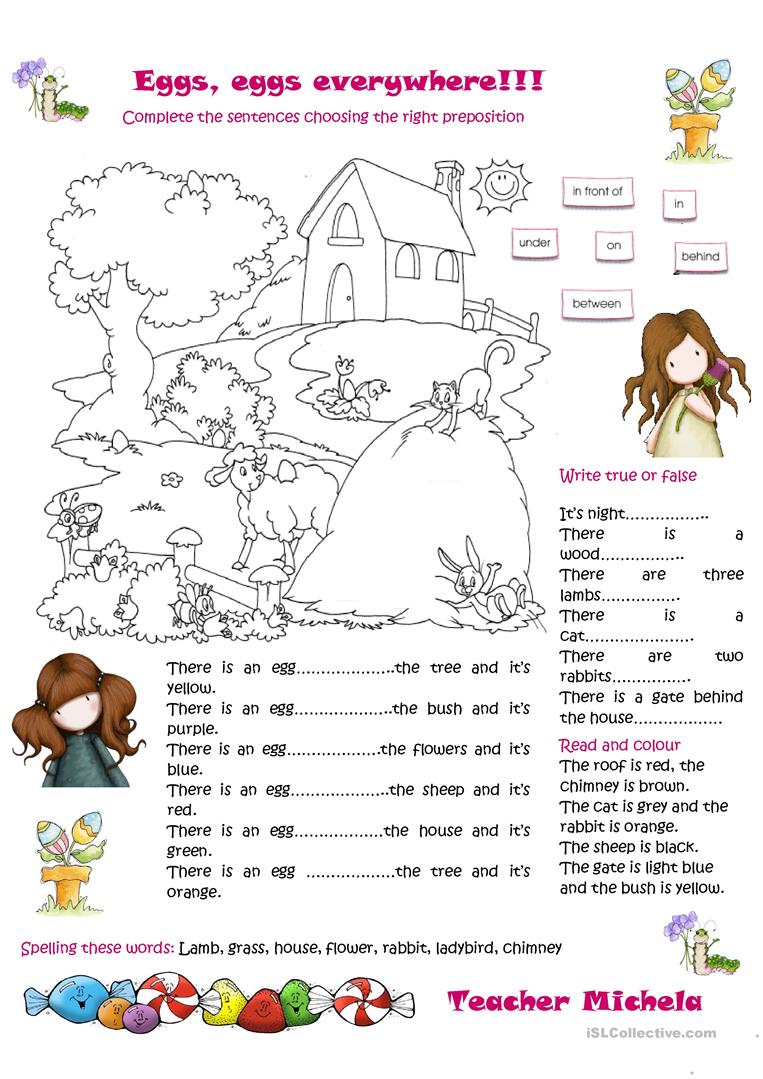 